DIGITALIZUJEME ŠKOLU REALIZACE INVESTICE NÁRODNÍHO PLÁNU OBNOVY - KOMPONENTA 3.1V rámci komponenty 3.1 Inovace ve vzdělávání v kontextu digitalizace investice přispívá na vybavení žáků digitálními technologiemi pro rozvoj jejich informatického myšlení a digitálních kompetencí a na prevenci digitální propasti.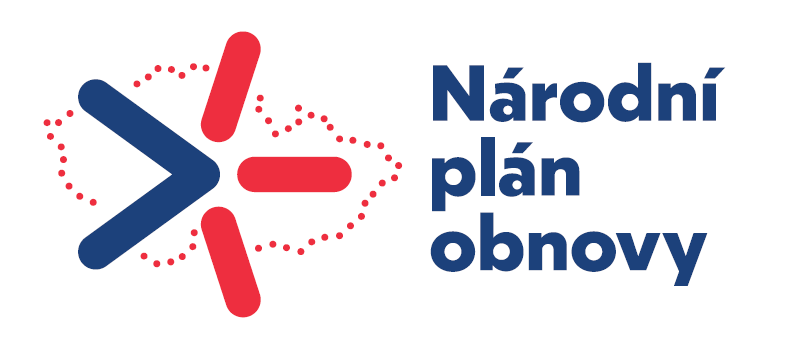 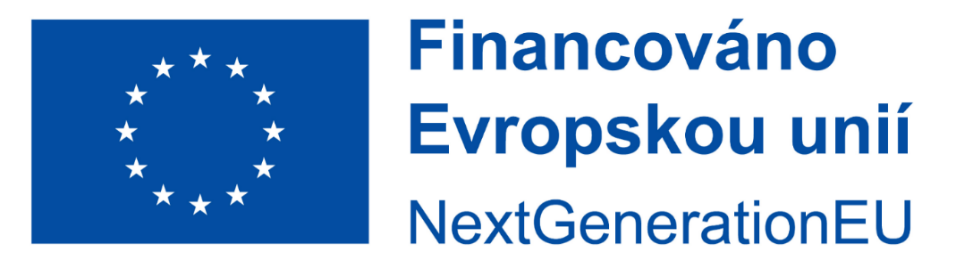 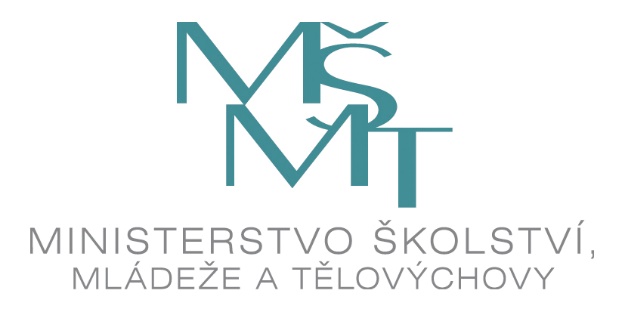 